О мерах по обеспечению пожарной безопасности населения в период новогодних и рождественских праздников 2018 года на территории муниципального образования Лабазинский сельсоветВ целях повышения эффективности мер по обеспечению безопасности населения муниципального образования Лабазинский сельсовет в период новогодних и рождественских праздников 2018 года, предотвращения гибели людей в соответствии со статьей 30 Федерального закона от 21 декабря 1994 года № 69-ФЗ «О пожарной безопасности»:1. Установить с 25.12.2017 г. по 10.01.2018 г. особый противопожарный режим на территории муниципального образования Лабазинский сельсовет.2. Провести месячник пожарной безопасности с 25.12.2017г. по 23.01.2018г., в рамках которого реализовать комплекс дополнительных мер по профилактике пожаров и обеспечению безопасности населения в жилом секторе. (Приложение № 1)3. Утвердить состав рабочей группы по проведению месячника пожарной безопасности на территории муниципального образования Лабазинский сельсовет согласно приложению № 2.4. Определить местом запуска фейерверков площадку между Лабазинским ДТ и зданием Администрации.5. Контроль за исполнением настоящего постановления оставляю за собой.6. Постановление вступает в силу со дня его подписания и подлежит обнародованию.Глава муниципального образования                                          В.А. ГражданкинРазослано: в дело, администрации района, прокуроруПриложение № 1 к постановлениюот 19.12.2017 № 118-пКомплекс дополнительных мер по профилактике пожаров и обеспечению безопасности населенияЛица, задействованные в плане работы, указаны по согласованию с ними.Приложение № 2к постановлениюот 19.12.2017 № 118-пСостав рабочей группыпо проведению месячника пожарной безопасности на территории муниципального образования Лабазинский сельсоветГражданкин В.А.Захаров М.Г.Долженков М.М.Сараев В.Ф.Сорогина М.Г.Гриднева Е.Н.Гриднева И.А.- глава администрации- водитель пожарной машины- водитель пожарной машины- директор Лабазинской СОШ- директор Скворцовской НОШ- заведующая Лабазинским детским садом- заведующая Лабазинский ДТ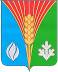 АдминистрацияМуниципального образованияЛабазинский сельсоветКурманаевского районаОренбургской областиПОСТАНОВЛЕНИЕ19.12.2017 № 118-п№п/пНаименование мероприятияСроки исполненияОтветственныеза выполнение 1Информирование населения о правилах пожарной безопасностидо 31.12.2017Гражданкин В.А.Захаров М.Г.2Проведение инструктажей по технике безопасности во время проведения новогодних мероприятийдо 26.12.2017Сараев В.Ф.Сорогина М.Г.Гриднева Е.Н.Гриднева И.А.3Вручение собственникам жилья памяток о мерах пожарной безопасности до 31.12.2017Захаров М.Г.Долженков М.М.4Размещение в местном печатном издании информации о правилах эксплуатации  электрического, газового оборудования и печейв течение месяца Некрасова М.В.5Проверка и обеспечения исправности источников наружного водоснабжения. Обеспечение беспрепятственного подъезда пожарной техники к жилым домам, социально значимым объектам, пожарным гидрантамдо 31.12.2017Гражданкин В.А.6Обязать руководителей всех форм собственности обеспечить содержание в технически исправном состоянии систем водоснабжения, первичных средств пожаротушения, противопожарного инвентарядо 31.12.2017Гражданкин В.А.7Организация круглосуточного дежурства пожарной техникипостоянноГражданкин В.А.8Организация работы с учащимися Лабазинской СОШ, Скворцовской НОШ и детьми, посещающими Лабазинский детский сад, по пропаганде пожарной безопасности в течение месяцаСараев В.Ф.Сорогина М.Г.Гриднева Е.Н.9Организация дежурства ДПК на новогодних утренниках по отдельному графикуЗахаров М.Г.Долженков М.М.10Обеспечение наружного освещения улиц в темное время суток постоянноГражданкин В.А.